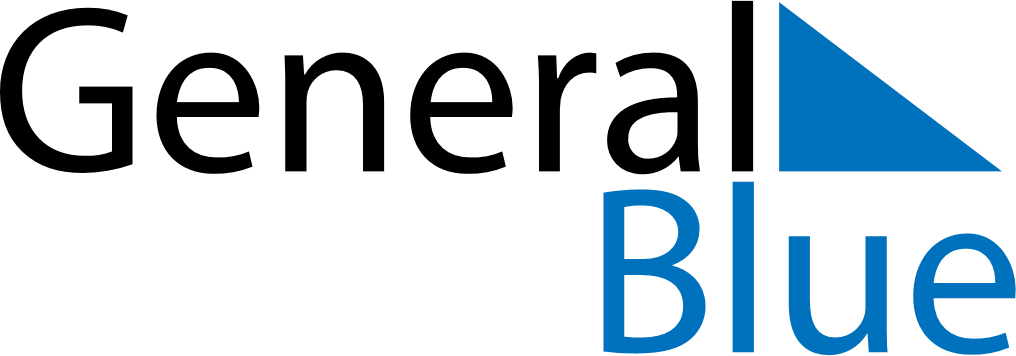 February 2024February 2024February 2024February 2024February 2024February 2024Hoefn, IcelandHoefn, IcelandHoefn, IcelandHoefn, IcelandHoefn, IcelandHoefn, IcelandSunday Monday Tuesday Wednesday Thursday Friday Saturday 1 2 3 Sunrise: 9:44 AM Sunset: 4:43 PM Daylight: 6 hours and 58 minutes. Sunrise: 9:41 AM Sunset: 4:47 PM Daylight: 7 hours and 5 minutes. Sunrise: 9:38 AM Sunset: 4:50 PM Daylight: 7 hours and 11 minutes. 4 5 6 7 8 9 10 Sunrise: 9:35 AM Sunset: 4:53 PM Daylight: 7 hours and 18 minutes. Sunrise: 9:32 AM Sunset: 4:57 PM Daylight: 7 hours and 24 minutes. Sunrise: 9:29 AM Sunset: 5:00 PM Daylight: 7 hours and 31 minutes. Sunrise: 9:26 AM Sunset: 5:03 PM Daylight: 7 hours and 37 minutes. Sunrise: 9:22 AM Sunset: 5:07 PM Daylight: 7 hours and 44 minutes. Sunrise: 9:19 AM Sunset: 5:10 PM Daylight: 7 hours and 50 minutes. Sunrise: 9:16 AM Sunset: 5:13 PM Daylight: 7 hours and 57 minutes. 11 12 13 14 15 16 17 Sunrise: 9:13 AM Sunset: 5:17 PM Daylight: 8 hours and 3 minutes. Sunrise: 9:09 AM Sunset: 5:20 PM Daylight: 8 hours and 10 minutes. Sunrise: 9:06 AM Sunset: 5:23 PM Daylight: 8 hours and 17 minutes. Sunrise: 9:03 AM Sunset: 5:26 PM Daylight: 8 hours and 23 minutes. Sunrise: 8:59 AM Sunset: 5:30 PM Daylight: 8 hours and 30 minutes. Sunrise: 8:56 AM Sunset: 5:33 PM Daylight: 8 hours and 37 minutes. Sunrise: 8:53 AM Sunset: 5:36 PM Daylight: 8 hours and 43 minutes. 18 19 20 21 22 23 24 Sunrise: 8:49 AM Sunset: 5:39 PM Daylight: 8 hours and 50 minutes. Sunrise: 8:46 AM Sunset: 5:43 PM Daylight: 8 hours and 56 minutes. Sunrise: 8:42 AM Sunset: 5:46 PM Daylight: 9 hours and 3 minutes. Sunrise: 8:39 AM Sunset: 5:49 PM Daylight: 9 hours and 10 minutes. Sunrise: 8:36 AM Sunset: 5:52 PM Daylight: 9 hours and 16 minutes. Sunrise: 8:32 AM Sunset: 5:55 PM Daylight: 9 hours and 23 minutes. Sunrise: 8:29 AM Sunset: 5:59 PM Daylight: 9 hours and 29 minutes. 25 26 27 28 29 Sunrise: 8:25 AM Sunset: 6:02 PM Daylight: 9 hours and 36 minutes. Sunrise: 8:22 AM Sunset: 6:05 PM Daylight: 9 hours and 43 minutes. Sunrise: 8:18 AM Sunset: 6:08 PM Daylight: 9 hours and 49 minutes. Sunrise: 8:15 AM Sunset: 6:11 PM Daylight: 9 hours and 56 minutes. Sunrise: 8:11 AM Sunset: 6:14 PM Daylight: 10 hours and 3 minutes. 